«УТВЕРЖДАЮ»Начальник Управления по физической культуре и спорту мэрии города Ярославля_____________А.В. Кокурин«УТВЕРЖДАЮ»Директор департамента по физической культуре, спорту и молодежной политике Ярославской области _____________А.Б. Сорокин«УТВЕРЖДАЮ»Председатель Правления      РОО «Спортивная федерация                                шахмат Ярославской области _____________ А.С. Москвин                              П О Л О Ж Е Н И Ео проведении международного шахматного фестиваля«Ярослав Мудрый»(номер-код спортивной дисциплины: 0880012811Я)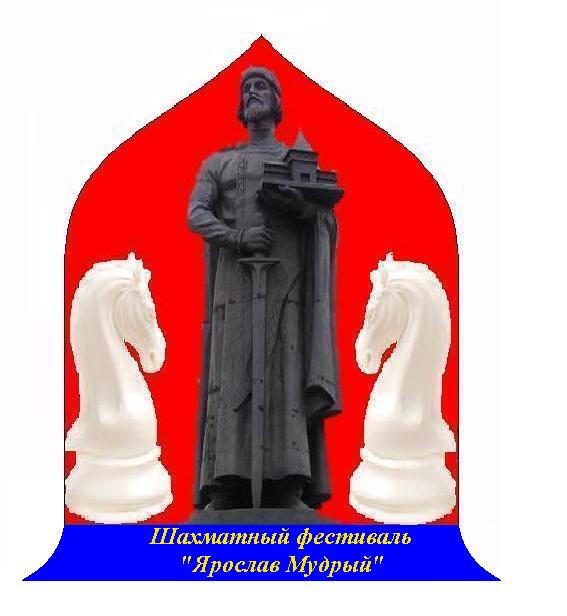 I. ОБЩИЕ ПОЛОЖЕНИЯСоревнования по шахматам  (далее - Соревнование) проводится в соответствии с:-  Федеральным законом от 04 декабря 2007 года № 329-ФЗ «О физической культуре и спорте в Российской Федерации»;- календарным планом Общероссийской общественной организации «Российская шахматная федерация» на 2017 год;- календарным планом проведения областных физкультурных и спортивных мероприятий на территории Ярославской области утвержденным приказом агентства по физической культуре и спорту Ярославской области от 28.12.2016  № 448;Цели и задачи:- популяризация и развитие шахмат в Ярославской области;- повышение спортивного мастерства шахматистов ярославской области; - укрепления дружбы и сотрудничества между шахматистами разных регионов       страны и   зарубежья; - пропаганда шахматного искусства и здорового образа жизни.Запрещается оказывать противоправное влияние на результаты спортивных соревнований, включенных в настоящее положение о межрегиональных и всероссийских официальных спортивных соревнованиях.Запрещается участвовать в азартных играх в букмекерских конторах и тотализаторах путем заключения пари на официальные спортивные соревнования в соответствии с требованиями, установленными пунктом 3 части 4 статьи 26.2. Федерального закона от 4 декабря 2007 года № 329-ФЗ «О физической культуре и спорте в Российской Федерации».Противоправное влияние на результаты официального спортивного соревнования не допускается.Запрещается участие в азартных играх в букмекерских конторах и тотализаторах путем заключения пари на соревнование:- для спортсменов - на соревнования по виду или видам спорта, по которым они участвуют в соответствующих официальных спортивных соревнованиях;- для спортивных судей - на соревнования по виду или видам спорта, по которым они обеспечивают соблюдение правил вида или видов спорта и положений (регламентов) о соответствующих официальных спортивных соревнованиях;- для тренеров - на соревнования по виду или видам спорта, по которым они проводят тренировочные мероприятия и осуществляют руководство состязательной деятельностью спортсменов, участвующих в соответствующих официальных спортивных соревнованиях;- для руководителей спортивных команд - на соревнования по виду или видам спорта, по которым руководимые ими спортивные команды участвуют в соответствующих официальных спортивных соревнованиях;- для других участников соревнований - на официальные спортивные соревнования по виду или видам спорта, по которым они участвуют в соответствующих официальных спортивных соревнованиях.За нарушение этого запрета спортивными федерациями по соответствующим видам спорта применяются санкции, в том числе дисквалификация спортсменов».На основании части 6 статьи 26.2 Федерального закона от 04.12.2007 № 329-ФЗ в случае неисполнения обязанности по приведению положений (регламентов) об официальных спортивных мероприятиях в соответствие с частью 8 статьи 26.2 Федерального закона от 04.12.2007 № 329-ФЗ агентство приостанавливает действие государственной аккредитации региональной спортивной федерации по соответствующему виду спорта.II. ПРАВА И ОБЯЗАННОСТИ ОРГАНИЗАТОРОВ СПОРТИВНЫХ СОРЕВНОВАНИЙОбщее руководство организацией и проведением соревнований осуществляет:- Департамент по физической культуре, спорту и молодёжной политике Ярославской области; - Управление по физической культуре, спорту и молодежной политике мэрии города Ярославль;-   ГУ ЯО РЦСП.Непосредственное проведение соревнований возлагается на РОО «Спортивная федерация шахмат Ярославской области» и главную судейскую коллегию.Главный судья – ССВК Москвин Алексей Станиславович (г. Рыбинск)III. ОБЕСПЕЧЕНИЕ БЕЗОПАСНОСТИ УЧАСТНИКОВ И ЗРИТЕЛЕЙ, МЕДИЦИНСКОЕ ОБЕСПЕЧЕНИЕ, АНТИДОПИНГОВОЕ ОБЕСПЕЧЕНИЕ СПОРТИВНЫХ СОРЕВНОВАНИЙВ целях обеспечения безопасности зрителей и участников, соревнование проводится на спортивных сооружениях, отвечающих требованиям соответствующих нормативных правовых актов, действующих на территории Российской Федерации и направленных на обеспечение общественного порядка и безопасности участников и зрителей (Постановление Правительства Российской Федерации от 18 апреля 2014 г. № 353).Участие в спортивных соревнованиях осуществляется только при наличии полиса страхования жизни и здоровья от несчастных случаев, который предоставляется в комиссию по допуску на каждого участника спортивных соревнований. Страхование участников спортивных соревнований может производиться как за счет бюджетных средств субъектов Российской Федерации, так и внебюджетных средств в соответствии с законодательством Российской Федерации.Оказание скорой медицинской помощи осуществляется в соответствии с приказом Министерства здравоохранения и социального развития Российской Федерации от 09.08.2010 г. № 613н «Об утверждении порядка оказания медицинской помощи при проведении физкультурных и спортивных мероприятий».Основанием для допуска спортсмена к спортивным соревнованиям по медицинским заключениям является заявка с отметкой «Допущен» напротив каждой фамилии спортсмена с подписью врача по лечебной физкультуре или врача по спортивной медицине и заверенной личной печатью, при наличии подписи с расшифровкой ФИО врача в конце заявки, заверенной печатью допустившей спортсмена медицинской организации, имеющей лицензию на осуществление медицинской деятельности, перечень работ и услуг, который включает лечебную физкультуру и спортивную медицину (возможна медицинская справка о допуске к соревнованиям, подписанная врачом по лечебной физкультуре или врачом по спортивной медицине и заверенная печатью медицинской организации, отвечающей вышеуказанным требованиям). Медицинский допуск участников к спортивным соревнованиям осуществляются не ранее чем за 7 дней до участия в спортивных соревнованиях.Обеспечение безопасности при проведении соревнования осуществляется в соответствии с требованиями действующего Положения о межрегиональных и всероссийских официальных спортивных соревнованиях по шахматам и законодательства Российской Федерации.Ответственным за обеспечение безопасности участников и зрителей в турнирном помещении является главный судья соревнования А.С. Москвин. Ответственные за безопасность детей вне турнирного помещения –сопровождающие лица.IV. ОБЩИЕ СВЕДЕНИЯ О СПОРТИВНЫХ СОРЕВНОВАНИЯХТурнир проводится с 20 июля (день приезда) по 30 июля (день отъезда) 2017 года в городе Ярославле, Ярославской области, по адресу Проспект Ленина д. 24а в помещении МАУ ДК им. А.М. Добрынина.Расписание:V. ТРЕБОВАНИЯ К УЧАСТНИКАМ И УСЛОВИЯ ИХ ДОПУСКАК участию в соревнованиях допускаются все желающие, оплатившие турнирный взнос.Жеребьевка проводится с помощью программы SwissManager и публикуется на официальном сайте соревнования и www.chess-results.comТурнир проходит по швейцарской системе в 9 туров. При опоздании участника к официальному началу тура более чем на 45 минут ему засчитывается поражение. Спортсмены, не имеющие ID (код ФИДЕ) к турниру не допускаются.Участникам, не имеющим ID (код ФИДЕ), необходимо при предварительной регистрации выслать вместе с заявкой личный адрес электронной почты, фото размером 160 х 200 пикселей, скан паспорта или свидетельства о рождении. Турнир проводится по Правилам вида спорта «шахматы», утвержденным приказом Минспорта России от «30» декабря 2014 г. № 1093 и не противоречащим Правилам игры в шахматы ФИДЕ.Запись партий для всех возрастных групп обязательна.Поведение участников регламентируется в соответствии с Положением «О спортивных санкциях в виде спорта «шахматы».Контроль времени: – 90 минут + 30 сек. на ход, начиная с первого хода каждому участнику.Участникам запрещается вступать в переговоры о ничьей до 40 хода включительно. Турнир проводится с обсчетом международного рейтинга ЭЛО.Обеспечение читинг-контроля осуществляется в соответствии с требованиями Античитерских правил, утвержденных ФИДЕ, при стандартном уровне защиты.Апелляционный комитет создается на организационном собрании и состоит из 3 основных и 2 запасных членов. Протесты могут передаваться только участником или его представителем в письменном виде председателю апелляционного комитета в течение 10 минут после окончания тура. Протесты против результатов жеребьевки не принимаются, за исключением нарушения главного правила швейцарской системы - два участника не могут встретиться друг с другом более одного раза. Подающий протест должен внести депозит в размере 2000 рублей. Апелляционный комитет возвращает этот депозит, если протест будет удовлетворен, в случае отклонения апелляции, полученные средства поступают в РОО «Спортивная федерация шахмат Ярославской области» и расходуются на награждение участников.VI. ЗАЯВКИ НА УЧАСТИЕУчастники направляют предварительные заявки в оргкомитет соревнований до 15 июля через форму на официальном сайте турнира или по электронному адресу yarchessarbiter@ya.ru.Ответственная за регистрацию участников - Мокшанова Наталья Николаевна Email: yarchessarbiter@ya.ru. В случае отсутствия возможности у участника отправить заявку требуемым образом, вопрос решается организаторами в индивидуальном порядке.Спортсменам, не подавшим предварительную заявку, участие в турнире не гарантируется.Участники должны помимо предварительной регистрации, по приезду пройти очную регистрацию. Участник, решивший не участвовать в соревновании после прохождения предварительной регистрации, обязан поставить в известность организаторов о своем решении.Участники, не прошедшие очную регистрацию, не включаются в жеребьевку 1 тура. Иногородние участники, нуждающиеся в размещении, должны подать заявку не позднее   10 июля 2017 года. В противном случае размещение не гарантируется.Варианты размещения публикуются на официальном сайте турнира.Судьи обязаны представить документ о судейской квалификации, копии ИНН, ПСС и паспортов (стр.2-5).Телефон для справок 8 (910)965-13-17- Москвин Алексей Станиславович.VII. УСЛОВИЯ ПОДВЕДЕНИЯ ИТОГОВПобедителями в каждой номинации считаются участники, набравшие наибольшее количество очков.  В случае равенства набранных очков в турнирах по швейцарской системе места определяются  по  дополнительным показателям в порядке убывания значимости: а) личная встреча;б) коэффициент Бухгольца; в) большее число побед;г) усеченный коэффициент Бухгольца (без одного худшего результата, без двух);д) число партий, сыгранных черными фигурами (без учета несыгранных партий).При дележе I места (все дополнительные показатели равны) 2-мя участниками (участницами) между ними проводится дополнительное соревнование по следующему регламенту: две партии в быстрые шахматы с контролем 15 минут + 10 секунд каждому участнику (участнице).При ничейном счете 1:1 играется решающая партия («Армагеддон») с контролем 5 минут белым и 4 минуты черным, с добавлением 3 секунд на ход, начиная с 61-го хода каждому участнику (участнице). Цвет фигур выбирает спортсмен (спортсменка), вытянувший (-ая) жребий. В случае ничьей победителем (победительницей) считается участник (участница), игравший (-ая) черными фигурами.При дележе I места (все дополнительные показатели равны) тремя и более участниками (участницами) проводится дополнительное соревнование в быстрые шахматы с контролем 15 минут до конца партии с добавлением 10 сек. на каждый ход, начиная с 1-го, каждому участнику (участнице), для выявления победителя или 2-х лучших участников (участниц), которые затем играют решающую партию («Армагеддон»).Дополнительное соревнование начинаются не раньше, чем через 30 минут после окончания партий всех соискателей.VIII. НАГРАЖДЕНИЕ ПОБЕДИТЕЛЕЙ И ПРИЗЁРОВВ турнире денежные призы, не менее 10 призов. Размер и количество призов, из собранных взносов и спонсорских средств, будет объявлено перед началом третьего тура.Также могут быть установлены специальные призы по категориям: ветераны, рейтинговые группы.Участник получает только один приз – наибольший. Денежные призы выдаются при предъявлении документа удостоверяющего личность (паспорта или свидетельства о рождении) и ксерокопии страхового свидетельства государственного пенсионного страхования. Призы подлежат налогообложению в соответствии с законодательством РФ (для граждан РФ вычет подоходного налога в размере 13%, для иностранных граждан вычет налога в размере 30%). Процедура награждения состоится во время церемонии закрытия соревнования. 
Для получения денежного приза участник обязан сдать копию ПСС.Дополнительно могут устанавливаться призы спонсорами и другими организациями.IX. УСЛОВИЯ ФИНАНСИРОВАНИЯТурнирный взнос:  участники, имеющие ЭЛО выше   2450  - без взноса,    участники, имеющие ЭЛО 2400 – 2449  взнос 400 руб.,    участники, имеющие ЭЛО 2350 – 2399  взнос 600 руб.,   участники, имеющие ЭЛО 2300 – 2349  взнос 800 руб.,   участники, имеющие ЭЛО 2250 – 2299  взнос 1000 руб.,    участники, имеющие ЭЛО 2200 – 2249  взнос 1200 руб.,   участники, имеющие ЭЛО 2150 – 2199  взнос 1400 руб.,   участники, имеющие ЭЛО 2100 – 2149  взнос 1600 руб.,    участники, имеющие ЭЛО 2000 – 2199  взнос 1700 руб.,   участники, имеющие ЭЛО 1900 – 1999  взнос 1800 руб.,    участники, имеющие ЭЛО 1800 – 1899  взнос 1900руб.,   участники, имеющие ЭЛО 1600 – 1799  взнос 2000руб.,   участники, имеющие ЭЛО менее 1800    и   участники, не имеющие ЭЛО             взнос 2500 руб.Для ветеранов (мужчины на 20 июля 2017г. старше 60 лет, женщины – 55 лет), женщин 2002 г.р. и старше  взнос уменьшается на 30%. Скидки по взносу не суммируются.Ветераны ВОВ допускаются без уплаты турнирного взноса.Примечание: условия приема участников из стран дальнего и ближнего зарубежья, членов РОО «Спортивная федерация шахмат Ярославской области», участников с международными званиями, а также приема по обмену – по согласованию с оргкомитетом.	Расходы по командированию иногородних участников (проезд, проживание, питание, суточные) несут командирующие организации.Расходы по организации и проведению Фестиваля несут Департамент по физической культуре, спорту и молодёжной политике Ярославской области, Управление по физкультуре и спорту мэрии города Ярославля, Региональная общественная организация «Спортивная федерация шахмат Ярославской области». Часть расходов по организации соревнований за счет субсидии, выделяемой Департаментом по физической культуре, спорту и молодёжной политике Ярославской области, РОО «Спортивная федерация шахмат Ярославской области», согласно утвержденной сметы.Расходы, связанные с подготовкой и проведением соревнований за счёт областного бюджета, предусмотренных ГУ ЯО «РЦСП» (оплата работы судей, наградная атрибутика: кубки, медали, грамоты).Все собранные турнирные взносы перечисляются на счет РОО «Спортивная федерация шахмат Ярославской области» и направляются в призовой фонд турнира.Взносы принимаются по текущему рейтингу ФИДЕ на день оплаты.Наименование платежа: «Целевой взнос на уставную деятельность». В квитанции обязательно указывать ФИО участника.Если спортсмен отказывается от участия в соревновании после оплаты турнирного взноса по причинам, независящим от организаторов, взнос ему не возвращается. Размер и количество призов, из собранных взносов и спонсорских средств, будет объявлено перед началом третьего тура.С целью популяризации женских шахмат в России устанавливаются призы среди женщин. Первый приз в категории «женщины» 30 000 рублей.Турнирный взнос вносится участниками при регистрации (прохождении комиссии по допуску) наличными средствами, либо может быть переведен до 10 июля 2017 г. безналичным путем по реквизитам:РОО «Спортивная федерация шахмат Ярославской области», 150014, г. Ярославль, ул. Угличская, дом 1/51 ОГРН 1137600001769, ИНН 7604202370, КПП 760401001расчетный счет 40703810677030000113, в Северный банк Сбербанка России (БИК 047888670; Кор. счет: 30101810500000000670) Р/с банка 30301810277006007703; ИНН 7707083893; КПП 760402001; ОГРН 1027700132195.Наименование платежа: «Целевой взнос на уставную деятельность». В квитанции обязательно указывать ФИО участника.В случае отказа спортсмена от участия по причинам, не зависящим от организаторов, турнирный взнос не возвращается.Официальный сайт турнира – www.yaroblchess.ru Все уточнения и дополнения к данному положению утверждаются регламентом соревнований.Настоящее положение является официальным вызовом на турнир.Регистрация участников, работа комиссии по допуску      20 июля 12.00-19.00   21 июля 10.30-13.00 Организационное собрание20 июля 19.00  Заседание судейской коллегии21 июля 14.00 Жеребьевка 1-го тур21 июля 15.00 Открытие21 июля 15.50 1-й тур21 июля 16.002-й тур22 июля 10.003-й тур23 июля 10.004-й тур24 июля 10.005-й тур25 июля 10.006-й тур26 июля 10.007-й тур27 июля 10.008-й тур28 июля 10.009-й тур29 июля 10.00Закрытие турнира29 июля 17.00